I problemi crescenti posti dal crescente numero di anziani con declino cognitivo. L’ 'European Carers’ Report 2018. L’Italia, uno dei Paesi coinvolti nella ricerca con Scozia, Olanda, Repubblica Ceca e Finlandia. Dal confronto non ne esce benissimoSi chiama European Carers’ Report 2018 il Rapporto sugli ostacoli rilevati dai familiari nella diagnosi tempestiva delle persone con demenza, presentato da Alzheimer Europe (l’organizzazione che riunisce 40 Associazioni Alzheimer nel nostro continente) al Parlamento europeo. L’Italia è stato uno dei cinque Paesi coinvolti nella ricerca, insieme a Scozia, Olanda, Repubblica Ceca e Finlandia: non esce “benissimo” da confronto. C’è ancora molto da fare per milioni di ammalati e per i loro famigliari.  I dati sono stati raccolti in cinque nazioni che rappresentano un campione significativo della situazione in Europa in merito al percorso diagnostico, ai tempi e alle modalità affrontate anche dai familiari dei malati. Redatto da Bob Woods, professore di psicologia clinica presso l’Università di Bangor (Galles, Regno Unito) e direttore del Dementia Services Development Centre Wales, il rapporto si basa su sondaggi effettuati nel 2017 su 1.409 familiari (di cui 339 sono italiani). I dati più significativi riguardano la tempistica della diagnosi e la sua comunicazione al malato e ci restituiscono una fotografia, per quanto riguarda l’Italia, di lacune e vuoti da colmare.  Secondo il rapporto, i tempi della diagnosi in Italia sono al di sotto della media: 1,6 anni rispetto ai  2,1 anni registrati nei Paesi coinvolti nella ricerca. Una buona notizia per il nostro Paese, ma che però viene subito bilanciata in negativo se aggiungiamo la percentuale delle persone cui è stata diagnosticata inizialmente un’altra condizione medica: in questi casi la media del rapporto europeo è pari al 25% mentre in Italia le diagnosi inizialmente sbagliate salgono addirittura al 31,9%. Una volta poi stabilita la diagnosi corretta, si è registrato tra i malati un 53% di demenza lieve, 36% moderata, 4% grave: su questo punto quasi la metà dei familiari (47% nel complesso e ben il 52,1% in Italia) crede che il tasso di diagnosi sarebbe risultato migliore se valutato più tempestivamente. Significative  sono anche le differenze tra i Paesi europei nella comunicazione della diagnosi alla persona con demenza: in questo l’Italia ha, tra i cinque Paesi coinvolti nella ricerca, un triste primato. Ben il 59,3% dei carer italiani dichiara che la persona non è stata informata della malattia, percentuale che scende al 23,2% in Repubblica Ceca, all’8,2% nei Paesi Bassi, al 4,4% in Scozia e all’1,1% in Finlandia.

Chi si prende cura dei malati. Dalla ricerca emerge un preciso profilo del carer: in Italia nella maggior parte dei casi (64,8%) è il figlio o la figlia a prendersi cura della persona malata mentre nei  Paesi Bassi sono di più i mariti e le mogli (con un 53,7%). La maggior parte sono donne (80,3%). Anche negli altri quattro Stati europei considerati le donne carer corrispondono alla maggioranza (82,8%).  I dati italiani per il rapporto presentato a Bruxelles sono stati raccolti dalla Federazione Alzheimer Italia che riunisce e coordina 47 associazioni che si occupano della malattia e opera a livello nazionale e locale per creare una rete di aiuto intorno ai malati ed ai loro familiari. Ad oggi, è in Italia la maggiore organizzazione nazionale non profit dedicata alla promozione della ricerca medica e scientifica sulle cause, la cura e l’assistenza per la malattia di Alzheimer, al supporto e sostegno, alla tutela dei loro diritti in sede sia amministrativa sia legislativa. Nel complesso si stima che nel nostro Paese siano 1.241.000 i malati. Nella maggior parte dei casi donne (73,9%), tra i 75 e gli 84 anni (49,1%). Quasi la metà di loro vive in casa con i loro familiari (46,4%) o con altri carer (28,7%), mentre sono pochi coloro che alloggiano presso residenze assistenziali (12,1%).  “La diagnosi tempestiva insieme al coinvolgimento del malato nelle decisioni che lo riguardano e all’ascolto delle sue esigenze sono fondamentali per combattere l’esclusione sociale e lo stigma, per assicurare dignità e migliorare la qualità di vita dell’intera famiglia coinvolta.  Si registrano ancora ritardi nella diagnosi ed è assente la comunicazione al malato. È necessario attivare interventi efficaci come il coinvolgimento nelle Comunità Amiche””. Il supporto post-diagnostico. Resta un problema che accomuna tutti gli Stati: nel complesso la metà dei familiari richiede informazioni su come affrontare e convivere con la demenza e sui servizi disponibili sul territorio. In Italia si registra la maggiore insoddisfazione sulle informazioni ricevute. “L’impatto della demenza sulla famiglia del malato è pesante sia sul piano economico sia su quello emotivo; ogni giorno le centinaia di richieste di sostegno che arrivano alla help line Pronto Alzheimer ci confermano che i familiari vivono ancora troppo nell’isolamento e nella poca informazione. Consapevoli che sia necessario attivare interventi e strumenti efficaci, continuiamo quindi a sviluppare il progetto nazionale delle Comunità Amiche delle Persone con Demenza che possono far sentire comprese, rispettate, sostenute tutte le persone che vivono con la demenza”.  (da La Repubblica, Luglio 2018).Ma come intervenire con razionalità su malattie di cui non si conosce abbastanza e per le quali non esistono ad oggi terapie efficaci ?. Scrive il prof Rossini Neurologo dell’ Università cattolica:  “la demenza in generale è la forma di Alzheimer in particolare stanno lentamente diventando un incubo nell’ immaginario collettivo. L’ invecchiamento progressivo della popolazione da un lato e la crescente capacità di raggiungere  una diagnosi precisa e precoce dall’ altro, hanno iscritto la patologia  nella lista delle emergenze sanitarie. I trattamenti terapeutici sin qui tentati con farmaci e metodiche riabilitative sono iniziati sempre quando  i sintomi del declino cognitivo erano già manifesti. Evidenze scientifiche ci dicono però che l’ attacco alle strutture  e ai circuiti nervosi inizia molti anni prima  della comparsa dei sintomi.  Questi ultimi  non ci sono o sono minimi perché nel nostro cervello c’è un numero enorme di cellule, di circuiti e di sinapsi pronti a entrare  in gioco per sostituire quelli danneggiati  o distrutti dalla malattia.  Questo meccanismo permette di ritardare  anche di anni la comparsa dei disturbi, ma a un certo punto si arriva a una soglia superata la quale la malattia comincia la sua fase di progressione clinica ineluttabile.  A una domanda così articolata e complessa quale quella posta da una malattia neurodegenerativa come questa le istituzioni in generale e quelle  deputate alla salute in particolare  dovrebbero dare una risposta integrata e sinergica in termini di progetti, finanziamenti, percorsi dedicati, supporti medico-assistenziali e sociali.  Una reale collaborazione istituzionale dovrebbe fornire a  malattie famiglie la consapevolezza che tutti sono uniti nell’ interesse dei pazienti.  Quante volte invece ricerche anche di grande spessore su un tema di grande rilievo clinico  e sociale come la malattia di Alzheimer sono state ritardate o sterilizzate  a causa di una scarsa  interazione fra Ministeri, agenzie, organizzazioni, ognuno racchiuso  nella propria ottica  territoriale?  Quante volte una buona idea prodotta  prodotta dai nostri ricercatori non è stata sviluppata  per prima in Italia   per ritardi e lentezze burocratiche, finendo per fare la fortuna di  di altri paesi dove si è investito su questo determinato progetto?  Abbiamo la fortuna di avere  esperti di rilievo internazionale e di associazioni di malati cronici attente e dedicate. Incapacità, lentezza, mancanza di volontà nell’ instaurare dialoghi costruttivi fra gli attori decisivi per valorizzare questo patrimonio di competenze creano uno stallo il cui prezzo è pagato da malati e famiglie”   (Corriere salute, 22 Luglio 2018)  
Si fa riferimento al progetto INTERCEPTOR i cui dettagli sono qui leggibili: http://www.salute.gov.it/portale/news/p3_2_1_1_1.jsp?lingua=italiano&menu=notizie&p=dalministero&id=3211; si tratta di realizzare anche ricerche comparative.   Il target è rappresentato dai pazienti con Mild Cognitive Impairment  - MCI; la loro identificazione consentirebbe interventi preventivi magari personalizzati.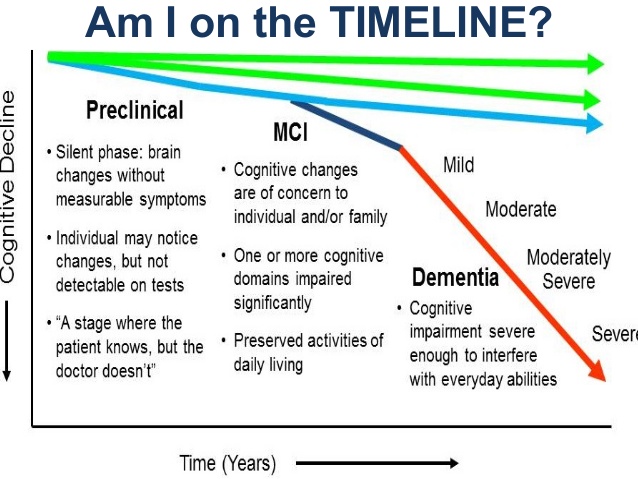 Il ritardo diagnostico delle demenza è problema diffuso; ancora maggiore dovrebbe essere quello del MCI; la valutazione clinica appropriata dei soggetti con MCI consentirebbe interventi più efficaci , Si veda: https://www.ncbi.nlm.nih.gov/pmc/articles/PMC6039708/ .Il prof Rossini ha pubblicato recentemente su Annals of Neurology  La stampa riferisce che Un'analisi del sangue e un esame del cervello per capire chi si ammalerà di demenza o Alzheimer. Grazie con un doppio test combinato - semplice, accurato e low cost - basato su un prelievo di sangue e un elettroencefalogramma (Eeg).Il test sarà rivolto a tutti coloro che presentano un lieve declino cognitivo che proprio per questo hanno un rischio 20 volte maggiore di ammalarsi di demenza rispetto ai coetanei sani. Ma solo la metà svilupperà effettivamente poi la malattia. Finora non era possibile prevedere chi si ammalerà e chi no in modo semplice, economico e non invasivo, essendo necessari esami onerosi come la Pet, la risonanza   Il test ha  un'accuratezza elevata (cioè non dà falsi positivi o false diagnosi) fino al 92%. Il prelievo di sangue serve per la ricerca di una mutazione legata al rischio di Alzheimer, sul gene ApoE. Mentre i segnali registrati con l’EEG sono interpretati con un’analisi matematica (teoria dei grafi) che valuta le connessioni delle diverse aree del cervello. Il declino cognitivo lieve che risulta ai normali test neuropsicologici (che in genere vengono effettuati per modesti deficit di memoria o perché c’è una significativa familiarità di demenza), è caratterizzato da piccole défaillance misurabili, ma che non impattano nelle abilità di vita quotidiana, di relazione, affettiva, professionale del paziente. In Italia ci sono attualmente circa 735.000 persone con questo tipo di lieve declino cognitivo. Nel giro di 1-5 anni dalla diagnosi uno su 2 svilupperà la demenza vera e propria, spiegano gli esperti. Il test è stato sviluppato partendo proprio dall’idea di disporre di una metodica semplice, a basso costo, disponibile su tutto il territorio nazionale e non invasiva (come per esempio è la puntura lombare).Accuratezza e sensibilità sono poi state valutate con una casistica di 145 pazienti con MCI , in cui il test genetico e l’EEG sono stati eseguiti all’inizio dello studio. Il campione è stato seguito per alcuni anni e 71 di loro hanno sviluppato una demenza, mentre 74 sono rimasti stabili. Sapendo in anticipo grazie al test se la persona si ammalerà o meno, il paziente può essere inquadrato in un percorso terapeutico con farmaci già disponibili e più efficaci in questa fase pre-malattia, può essere inoltre spronato a modificare i propri stili di vita (dieta, sport, fumo, controllo della pressione, della glicemia, della funzione cardiaca, della funzione tiroidea), in modo da ridurre il rischio di demenza o di ritardare nel tempo l’esordio dei sintomi, rallentandone la progressione."Nel trial  il nostro e altri test saranno messi a confronto per valutare la loro accuratezza, i loro costi e la loro facilità di esecuzione all’interno di un modello organizzativo su scala nazionale". "Purtroppo - conclude - stiamo assistendo a un rallentamento dell’avvio del trial multicentrico (il Bando è già scaduto da oltre 2 mesi). L'auspicio di tutti i miei colleghi impegnati nella ricerca contro le demenze e l'Alzheimer è che al più presto le nostre autorità regolatorie colgano l’importanza dell’iniziativa scientifica che porrà il nostro Paese all’avanguardia nel mondo nello studio di questa grave, sempre più diffusa e invalidante patologia neurologica".L’abstract del lavoro del prof Rossini è qui riportato Ann Neurol. 2018 Jul 16. doi: 10.1002/ana.25289. [Epub ahead of print]Sustainable method for Alzheimer's prediction in Mild Cognitive Impairment: EEG connectivity and graph theory combined with ApoE.Vecchio F1, Miraglia F1,2, Iberite F1, Lacidogna G3, Guglielmi V3, Marra C3,2, Pasqualetti P4, Tiziano FD5, Rossini PM2.AbstractMild cognitive impairment (MCI) is a condition intermediate between physiological brain aging and dementia. Amnesic-MCI (aMCI) subjects progress to dementia (typically to Alzheimer-Dementia=AD) at an annual rate which is 20 times higher than that of cognitively intact elderly. The present study aims to investigate whether EEG network Small World properties (SW) combined with Apo-E genotyping, could reliably discriminate aMCI subjects who will convert to AD after approximately a year. 145 aMCI subjects were divided into two sub-groups and, according to the clinical follow-up, were classified as Converted to AD(C-MCI, 71) or Stable(S-MCI, 74). Results showed significant differences in SW in delta, alpha1, alpha2, beta2, gamma bands, with C-MCI in the baseline similar to AD. Receiver Operating Characteristic(ROC) curve, based on a first-order polynomial regression of SW, showed 57% sensitivity, 66% specificity and 61% accuracy(area under the curve: AUC=0.64). In 97 out of 145 MCI, Apo-E allele testing was also available. Combining this genetic risk factor with Small Word EEG, results showed: 96.7% sensitivity, 86% specificity and 91.7% accuracy(AUC=0.97). Moreover, using only the Small World values in these 97 subjects, the ROC showed an AUC of 0.63; the resulting classifier presented 50%sensitivity, 69%specificity and 59.6%accuracy. When different types of EEG analysis (power density spectrum) were tested, the accuracy levels were lower (68.86%). Concluding, this innovative EEG analysis, in combination with a genetic test (both low-cost and widely available), could evaluate on an individual basis with great precision the risk of MCI progression. This evaluation could then be used to screen large populations and quickly identify aMCI in a prodromal stage of dementia. Fra I test valutativi recenti la valutazione della quantità delle sinapsi cerebrali : Assessing Synaptic Density in Alzheimer Disease With Synaptic Vesicle Glycoprotein 2A Positron Emission Tomographic Imaging
Ming-Kai Chen, et al.
Question : Can we measure synaptic loss in Alzheimer disease in vivo using positron emission tomography (PET) with the specific radioligand 11C-UCB-J?Findings This cross-sectional PET imaging study examined 11C-UCB-J–specific binding as a biomarker for synaptic density in 11 cognitively normal elderly participants and 10 participants with mild cognitive impairment to early Alzheimer disease. Significant reductions of hippocampal synaptic densities were found in participants with Alzheimer disease compared with age-matched participants who were cognitively normal.Meaning PET scanning with 11C-UCB-J may provide a direct measure of synaptic density in Alzheimer disease in vivo; it yields results consistent with previous neuropathological investigations.Abstract
Importance Synaptic loss is well established as the major structural correlate of cognitive impairment in Alzheimer disease (AD). The ability to measure synaptic density in vivo could accelerate the development of disease-modifying treatments for AD. Synaptic vesicle glycoprotein 2A is an essential vesicle membrane protein expressed in virtually all synapses and could serve as a suitable target for synaptic density.Objective To compare hippocampal synaptic vesicle glycoprotein 2A (SV2A) binding in participants with AD and cognitively normal participants using positron emission tomographic (PET) imaging.Design, Setting, and Participants This cross-sectional study recruited 10 participants with AD and 11 participants who were cognitively normal between November 2015 and June 2017. We hypothesized a reduction in hippocampal SV2A binding in AD, based on the early degeneration of entorhinal cortical cell projections to the hippocampus (via the perforant path) and hippocampal SV2A reductions that had been observed in postmortem studies. Participants underwent high-resolution PET scanning with ((R)-1-((3-(11C-methyl-11C)pyridin-4-yl)methyl)-4-(3,4,5-trifluorophenyl)pyrrolidin-2-one), a compound more commonly known as 11C-UCB-J, for SV2A. They also underwent high-resolution PET scanning with carbon 11–labeled Pittsburgh Compound B (11C-PiB) for β-amyloid, magnetic resonance imaging, and cognitive and neurologic evaluation.Main Outcomes and Measures Outcomes were 11C-UCB-J–specific binding (binding potential [BPND]) via PET imaging in brain regions of interest in participants with AD and participants who were cognitively normal.Results Ten participants with AD (5 male and 5 female; mean [SD] age, 72.7 [6.3] years; 10 [100%] β-amyloid positive) were compared with 11 participants who were cognitively normal (5 male and 6 female; mean [SD] age, 72.9 [8.7] years; 11 [100%] β-amyloid negative). Participants with AD spanned the disease stages from amnestic mild cognitive impairment (n = 5) to mild dementia (n = 5). Participants with AD had significant reduction in hippocampal SV2A specific binding (41%) compared with cognitively normal participants, as assessed by 11C-UCB-J–PET BPND (cognitively normal participants: mean [SD] BPND, 1.47 [0.37]; participants with AD: 0.87 [0.50]; P = .005). These reductions remained significant after correction for atrophy (ie, partial volume correction; participants who were cognitively normal: mean [SD], 2.71 [0.46]; participants with AD: 2.15 [0.55]; P = .02). Hippocampal SV2A-specific binding BPND was correlated with a composite episodic memory score in the overall sample (R = 0.56; P = .01).Conclusions and Relevance To our knowledge, this is the first study to investigate synaptic density in vivo in AD using 11C-UCB-J–PET imaging. This approach may provide a direct measure of synaptic density, and it therefore holds promise as an in vivo biomarker for AD and as an outcome measure for trials of disease-modifying therapies, particularly those targeted at the preservation and restoration of synapses.